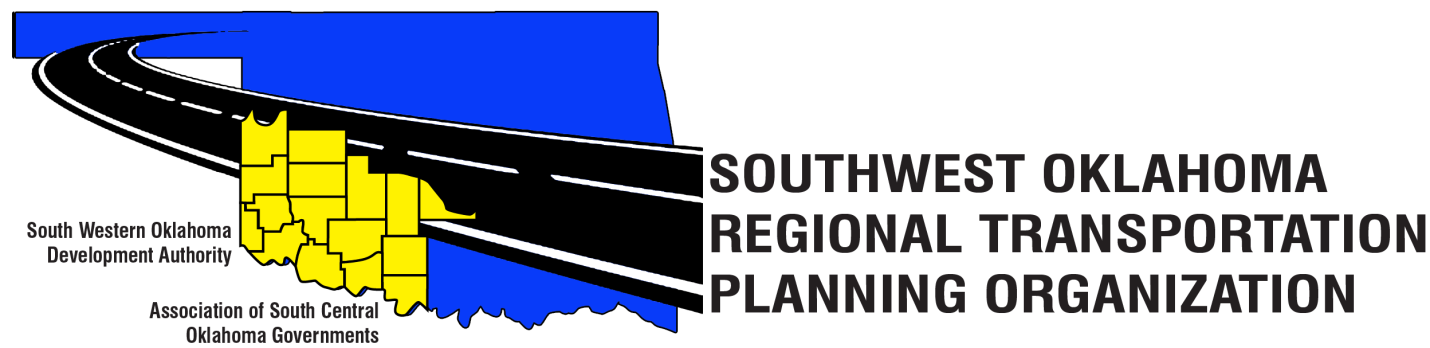 SORTPO Policy BoardMeeting AgendaAugust 24, 2017 10:30 a.m.Call to OrderRoll Call – IntroductionsApproval of the minutes for the June 22, 2017 meeting.Discuss and provide comments on the following draft: 2040 Greer County Long Range Transportation Plan2040 Harmon County Long Range Transportation Plan2040 Jackson County Long Range Transportation Plan2040 Jefferson County Long Range Transportation Plan2040 Stephens County Long Range Transportation PlanDiscuss and consider establishing a 30-day public review and comment period (August 28, 2017 – September 26, 2017) to solicit comments on the 2040 Long Range Transportation Plans for the Counties of Greer, Harmon, Jackson, Jefferson, and Stephens).	Discuss and provide comments on the draft FFY 2017-2018 (October 1, 2017 – September 30, 2017) Planning Work Program. Discuss and consider approving the Transportation Planning Consultant Request for Proposal.Discuss and consider approval:	A. Memorandum of Understanding between SWODA/ASCOG (SORTPO) and ODOT.B. State Planning & Research (SPR) Funding Agreement between SORTPO and   ODOT.New BusinessReports and Comments Adjourn.Western Technology CenterAdult Education Bldg,621 Sooner Dr.Burns Flat, OK  73624Red River Technology CenterJDM Business Center, Rm B1133300 W. Bois D’ArcDuncan, OK 73533